ΕΠΙΣΤΟΛΗ ΠΡΟΣΚΛΗΣΗΣ HCP[ημερομηνία][όνομα][διεύθυνση]Απ: Πρόσκληση σε [όνομα εκδήλωσης]Αγαπητέ/ή [όνομα],Εκ μέρους της εταιρείας [Επωνυμία εταιρείας], θα θέλαμε να σας προσκαλέσουμε να παρευρεθείτε στο [όνομα εκδήλωσης] που θα λάβει χώρα στο [όνομα χώρου, τοποθεσία] στην τοποθεσία [πόλη, χώρα] στις [ημερομηνία] (η «Συνάντηση»).Οι στόχοι του μαθήματος περιλαμβάνουν τα ακόλουθα: [προσθήκη εκπαιδευτικού στόχου του μαθήματος]Εάν αποδεχτείτε την πρόσκλησή μας, θα σας παρέχουμε τα ακόλουθα, εάν υπάρχουν:Διαμονή σε μονόκλινο δωμάτιο στο  [όνομα ξενοδοχείου] για [αριθμός διανυκτερεύσεων] νύχτες από [ημερομηνία] έως την [ημερομηνία].Αεροπορικά εισιτήρια οικονομικής θέσης από και προς την Συνάντηση.Φαγητό & ποτό σε λογικά πλαίσια στη Συνάντηση για τις ημέρες που διεξάγεται η Συνάντηση.Λάβετε υπόψη ότι αυτή η εκδήλωση είναι μόνο για HCP και οι επισκέπτες και οι σύζυγοι δεν επιτρέπονται σε αυτήν την εκδήλωση. Επιπλέον, δεν μπορούμε να πληρώσουμε ή να διευκολύνουμε την πληρωμή ή διευθέτηση για τυχόν έξοδα που προκύπτουν για προσωπικά ταξίδια ή για τον σύζυγο ή τον επισκέπτη σας και τυχόν αλλαγές στο δρομολόγιο του ταξιδιού σας θα πρέπει να έχουν εγκριθεί προηγουμένως από την εταιρεία [Όνομα εταιρείας] .Συμμετέχοντας στη σύσκεψη, συμφωνείτε να συμμορφώνεστε με τους ισχύοντες τοπικούς και διεθνείς νόμους (συμπεριλαμβανομένου, ενδεικτικά, του Νόμου περί Διαφθοράς στο εξωτερικό των Ηνωμένων Πολιτειών), τους τοπικούς νόμους κατά της δωροδοκίας κατά της διαφθοράς και τον επαγγελματικό κώδικα και πρότυπα, σύμφωνα με τον Κώδικα δεοντολογίας της εταιρείας μας ότι είστε εξοικειωμένοι με τέτοιους νόμους, κώδικες και πρότυπα. Η χρηματοδότηση που προσφέρεται σε αυτήν την επιστολή δεν εξαρτάται από οποιαδήποτε σιωπηρή ή ρητή συμφωνία από μέρους σας για αγορά, σύσταση ή επηρεασμό της αγοράς των προϊόντων μας. Ο εργοδότης σας μπορεί να απαιτήσει να ειδοποιηθεί ή να συναινέσει στην υποστήριξη που παρέχεται σε αυτήν την επιστολή. Εάν ναι, ενημερώστε μας γραπτώς και συμπεριλάβετε τα στοιχεία του ονόματος και της διεύθυνσης του εργοδότη σας, ώστε να μπορέσουμε να στείλουμε την ειδοποίηση.Αυτή η επιστολή περιγράφει ολόκληρη τη συμφωνία ανάμεσα σε εσάς και την εταιρεία [Όνομα εταιρείας] σε σχέση με τη Συνάντηση και έχει προτεραιότητα έναντι όλων των άλλων σχετικών εγγράφων, λεκτικών συζητήσεων ή/και συνεννοήσεων μεταξύ εσάς και [Όνομα εταιρείας]. Αυτή η πρόσκληση εξαρτάται από τη συμμόρφωσή σας με τους όρους και τις προϋποθέσεις που ορίζονται στην παρούσα επιστολή και τη συμμετοχή σας στην εκδήλωση.Με εκτίμηση,________________________					_____________________[όνομα, θέση]                                       				[Υπογραφή HCP]  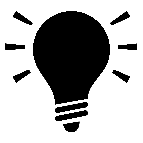 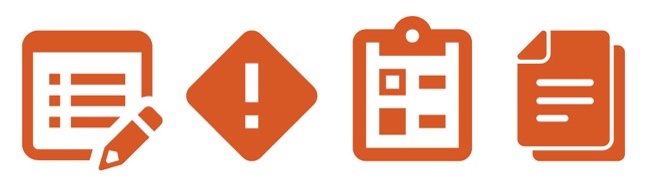 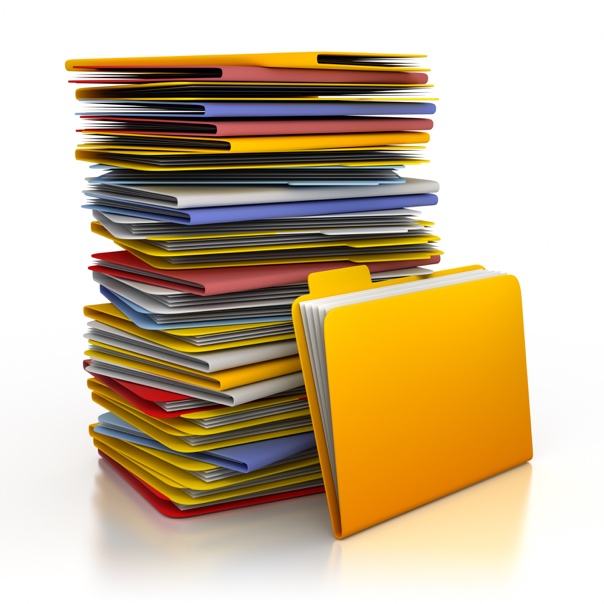 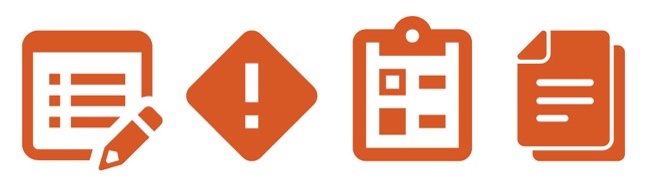 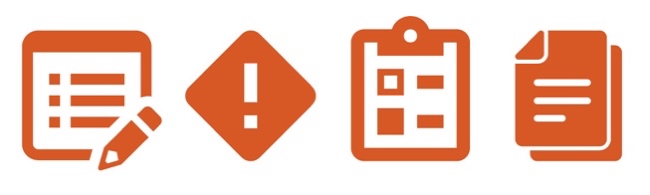 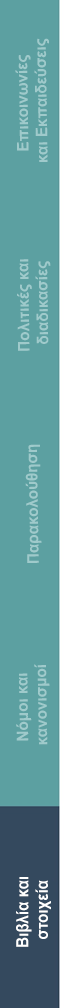 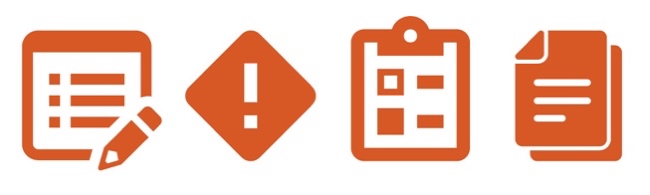 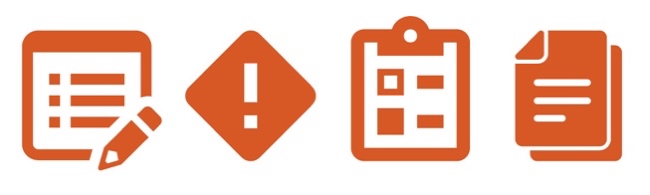 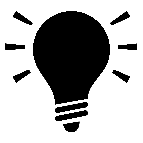 